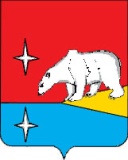 УПРАВЛЕНИЕ СОЦИАЛЬНОЙ ПОЛИТИКИ ГОРОДСКОГО ОКРУГА ЭГВЕКИНОТПРИКАЗот 1 апреля 2021 года                                     № 97/1-од		             п. ЭгвекинотО внесении изменений в приказ Управления социальной политики Иультинского муниципального района от 28 декабря 2015г. № 247 «Об утверждении новой редакции должностных инструкций руководителей бюджетных образовательных учреждений» В целях приведения  нормативно-правовой базы бюджетных образовательных учреждения в соответствии с действующим законодательством, нормативными актами городского округа Эгвекинот,           ПРИКАЗЫВАЮ:          1. Внести следующие изменения в приказ Управления социальной политики ИМР по основной деятельности  от 28 декабря 2015г. № 247 «Об утверждении новой редакции должностных инструкций руководителей бюджетных образовательных учреждений»:          - приложение № 7 изложить в редакции согласно приложению к настоящему приказу.          2. Настоящий приказ вступает в силу с 1 апреля 2021 г.          3. Контроль исполнения настоящего приказа оставляю за собой.Начальник Управления социальной политики ГО Эгвекинот                                                                      Н.М. ЗеленскаяПриложение № 7                                                                                                утверждено приказом                                                                                                 Управления социальной политикигородского округа Эгвекинот                                                                                                от 1 апреля 2021 г. № 97/1  Должностная инструкция директора муниципального бюджетного общеобразовательного учреждения «Начальная школа – детский сад села Нутэпэльмен»1. Общие положения1.1. Настоящая должностная инструкция разработана на основании  Конституции РФ, Трудового Кодекса РФ,  закона РФ «Об образовании», квалификационной характеристики руководителя (директора, заведующего, начальника) образовательного учреждения, утвержденной приказом Министерства здравоохранения и социального развития Российской Федерации от 26 августа . № 761н «Об утверждении Единого квалификационного справочника должностей руководителей, специалистов и служащих, раздел « Квалификационные характеристики должностей работников образования»» ((в ред. Приказа Минздравсоцразвития РФ от 31.05.2011 N 448н).1.2. Директор муниципального бюджетного общеобразовательного учреждения «Начальная школа – детский сад села Нутэпэльмен» (далее – учреждение) назначается и освобождается от должности приказом Управления социальной политики городского округа Эгвекинот (далее - Управление).На период отпуска и временной нетрудоспособности директора учреждения его обязанности могут быть возложены на заместителя учреждения по учебно-воспитательной работе.Исполнение обязанностей осуществляется в соответствии с законодательством о труде и Уставом учреждения на основании приказа директора.1.3. Директор учреждения должен иметь высшее профессиональное образование и стаж работы на педагогических должностях не менее 5 лет, или высшее профессиональное образование и дополнительную профессиональную подготовку в области государственного и муниципального управления или менеджмента и экономики и стаж работы на педагогических или руководящих должностях не менее 5 лет.Директор учреждения должен пройти обязательную аттестацию на первую квалификационную категорию руководителя общеобразовательного учреждения.Директору учреждения  совмещение должности с другими руководящими должностями (кроме научного и научно-методического руководства) внутри или вне школы не разрешается.Должностные обязанности директора учреждения не могут исполняться по совместительству.1.4.   Директор учреждения по оперативным вопросам, входящим в компетенцию учредителя, подчиняется непосредственно органу осуществляющему функции и полномочия учредителя – Управлению социальной политики городского округа Эгвекинот.1.5. Директору учреждения непосредственно подчиняются его заместители. Директор учреждения вправе в пределах своей компетенции дать обязательное для исполнения указание любому работнику учреждения и обучающемуся. Директор учреждения вправе отменить распоряжение любого другого работника учреждения.1.6. В своей деятельности директор учреждения руководствуется Конституцией и законами Российской Федерации, указами Президента Российской Федерации, решениями Правительства Российской Федерации и органов управления образованием всех уровней по вопросам образования и воспитания обучающихся; правилами и нормами охраны труда, техники безопасности и противопожарной защиты, а также Уставом и локальными правовыми актами образовательного учреждения (в том числе настоящей должностной инструкцией), трудовым договором.Директор учреждения соблюдает Конвенцию о правах ребенка.2. ФункцииОсновными направлениями деятельности директора учреждения являются:2.1. организация образовательной (учебно-воспитательной) работы учреждения;2.2. обеспечение финансово-хозяйственной работы учреждения;2.3. создание здоровых и безопасных условий обучения и труда в учреждения;	2.4. обеспечение режима соблюдения прав и свобод обучающихся и работников учреждения. 3. Должностные обязанностиДиректор учреждения выполняет следующие должностные обязанности:3.1. осуществляет руководство образовательным учреждением в соответствии с законами и иными нормативными правовыми актами, уставом учреждения;3.2. обеспечивает системную образовательную (учебно-воспитательную) и административно-хозяйственную (производственную) работу учреждения;3.3.  обеспечивает реализацию федерального государственного образовательного стандарта, представляющего собой совокупность требований, обязательных при реализации основных образовательных программ начального общего, основного общего, среднего (полного) общего образования;3.4. формирует контингенты обучающихся, обеспечивает охрану их жизни и здоровья во время образовательного процесса, соблюдение прав и свобод обучающихся (воспитанников, детей) и работников образовательного учреждения в установленном законодательством Российской Федерации порядке;3.5. определяет стратегию, цели и задачи развития учреждения, принимает решения о программном планировании ее работы, участии образовательного учреждения в различных программах и проектах, обеспечивает соблюдение требований, предъявляемых к условиям образовательного процесса, образовательным программам, результатам деятельности образовательного учреждения и к качеству образования, непрерывное повышение качества образования в образовательном учреждении;3.6. обеспечивает объективность оценки качества образования обучающихся (воспитанников, детей) в учреждение;3.7. совместно с советом образовательного учреждения и общественными организациями осуществляет разработку, утверждение и реализацию программ развития центра образования, образовательной программы учреждения, учебных планов, учебных программ курсов, дисциплин, годовых календарных учебных графиков, устава и правил внутреннего трудового распорядка образовательного учреждения;3.8. создает условия для внедрения инноваций, обеспечивает формирование и реализацию инициатив работников центра образования, направленных на улучшение работы центра образования и повышение качества образования, поддерживает благоприятный морально-психологический климат в коллективе;3.9. распоряжается в пределах своих полномочий бюджетными средствами, обеспечивает результативность и эффективность их использования;3.10.   формирует в пределах установленных средств фонд оплаты труда с разделением его на базовую и стимулирующую части;3.11. утверждает структуру и штатное расписание образовательного учреждения;3.12. решает кадровые, административные, финансовые, хозяйственные и иные вопросы в соответствии с уставом учреждения;3.13. осуществляет подбор и расстановку кадров;3.14. создает условия для непрерывного повышения квалификации работников;3.15.   обеспечивает установление заработной платы работников учреждения, в том числе стимулирующей части (надбавок, доплат к окладам (должностным окладам), ставкам заработной платы работников), выплату в полном размере причитающейся работникамзаработной платы в сроки, установленные коллективным договором, правилами внутреннего трудового распорядка, трудовыми договорами;3.16. принимает меры по обеспечению безопасности и условий труда, соответствующих требованиям охраны труда;3.17. принимает меры по обеспечению учреждения квалифицированными кадрами, рациональному использованию и развитию их профессиональных знаний и опыта, обеспечивает формирование резерва кадров в целях замещения вакантных должностей в учреждении;3.18. организует и координирует реализацию мер по повышению мотивации работников к качественному труду, в том числе на основе их материального стимулирования, по повышению престижности труда в образовательном учреждении, рационализации управления и укреплению дисциплины труда;3.19. создает условия, обеспечивающие участие работников в управлении учреждения;3.20. принимает локальные нормативные акты образовательного учреждения, содержащие нормы трудового права, в том числе по вопросам установления системы оплаты труда с учетом мнения представительного органа работников;3.21. планирует, координирует и контролирует работу структурных подразделений, педагогических и других работников учреждения;3.22. обеспечивает эффективное взаимодействие и сотрудничество с органами государственной власти, местного самоуправления, предприятиями, организациями, общественностью, родителями (лицами, их заменяющими), гражданами;3.23. представляет учреждения в государственных, муниципальных, общественных и иных органах, учреждениях, иных организациях;3.24. содействует деятельности учительских (педагогических), психологических организаций и методических объединений, общественных (в том числе детских и молодежных) организаций.3.25. обеспечивает учет, сохранность и пополнение учебно-материальной базы, соблюдение правил санитарно-гигиенического режима и охраны труда, учет и хранение документации, привлечение для осуществления деятельности, предусмотренной уставом школы, дополнительных источников финансовых и материальных средств;3.26. обеспечивает представление учредителю ежегодного отчета о поступлении, расходовании финансовых и материальных средств и публичного отчета о деятельности образовательного учреждения в целом;3.27. выполняет правила по охране труда и пожарной безопасности.4. ПраваДиректор учреждения имеет право в пределах своей компетенции:4.1. издавать приказы и давать обязательные распоряжения работникам учреждения;4.2. поощрять и привлекать к дисциплинарной и иной ответственности работников учреждения;4.3. применять меры воспитательного характера к обучающимся за проступки, дезорганизующие учебно-воспитательный процесс, в порядке, установленном уставом учреждения;4.4. заключать договоры, в том числе трудовые;4.5. открывать и закрывать в установленном порядке счета в казначейских учреждениях;4.6. присутствовать на любых занятиях, проводимых с обучающимися учреждения (без права входить в класс после начала занятий без экстренной необходимости и делать замечания педагогу в течение занятий);4.7. вносить в необходимых случаях временные изменения в расписание занятий, отменять занятия, временно объединять группы и классы для проведения совместных занятий;4.8. делегировать свои полномочия, выдавать доверенности.5. Ответственность5.1. Директор учреждения несет ответственность за уровень квалификации работников учреждения, реализацию образовательных программ в соответствии с учебным планом и графиком учебного процесса, за качество образования выпускников, жизнь и здоровье, соблюдение прав и свобод обучающихся и работников учреждения во время образовательной деятельности в установленном законодательством Российской Федерации порядке.5.2. За неисполнение или ненадлежащее исполнение без уважительных причин устава и правил внутреннего трудового распорядка учреждения, иных локальных нормативных актов, законных распоряжений органов управления образованием, должностных обязанностей, установленных настоящей инструкцией, в том числе за неиспользование предоставленных прав, директор учреждения несет дисциплинарную ответственность в порядке, определенном трудовым законодательством. За грубое нарушение трудовых обязанностей в качестве дисциплинарного наказания может быть применено увольнение.5.3. За применение, в том числе однократное, методов воспитания, связанных с физическим и (или) психическим насилием над личностью обучающегося, а также совершение иного аморального проступка директор учреждения может быть освобожден от занимаемой должности в соответствии с трудовым законодательством и Законом Российской Федерации «Об образовании».5.4. За нарушение требований к ведению образовательной деятельности; нарушение или незаконное ограничение права на образование; нарушение правил пожарной безопасности, охраны труда директор учреждения привлекается к административной ответственности в порядке и в случаях, предусмотренных административным законодательством;5.5. За виновное причинение учреждению или участникам образовательного процесса ущерба в связи с исполнением (неисполнением) своих должностных обязанностей директор учреждения несет материальную ответственность в порядке и в пределах, установленных трудовым и (или) гражданским законодательством.6. Взаимоотношения. Связи по должностиДиректор учреждения:6.1. работает в режиме ненормированного рабочего дня по графику, составленному исходя из 40-часовой рабочей недели;6.2. взаимодействует с6.2.1. педагогическим советом учреждения;6.2.2.  советом учреждения;6.2.3. органами местного самоуправления (согласование программы развития учреждения);6.3. самостоятельно планирует свою работу на каждый учебный год, каждую учебную четверть;6.4. представляет в установленные сроки в установленной форме отчетность учредителю и другим полномочным государственным и муниципальным органам;6.5. получает от учредителя, государственных и муниципальных органов информацию нормативно-правового и организационно-методического характера, знакомится под расписку с соответствующими документами;6.6. систематически обменивается информацией со своими заместителями, педагогическими и иными работниками учреждения.С должностной инструкцией ознакомленадиректор МБОУ «Начальная школа – детский сад с.Нутэпэльмен»		                                       ______________  Е.А. Рубашанова